normas para preparação de artigos para ox Congresso Brasileiro de Turismo Rural Clarice BastarzIvo ElesbãoUniversidade Federal de Santa Maria clariceufsm@gmail.comivoelesbão@yahoo.com.brRESUMO - Este texto descreve os estilos de formatação que devem ser utilizados na preparação dos artigos submetidos ao X Congresso Brasileiro de Turismo Rural. A sugestão do Comitê Científico é que o autor faça uma cópia deste arquivo, mude o nome de acordo com o sugerido pela comissão e aproveite a formatação existente. Antes do envio da versão final, o arquivo deverá ser convertido para o formato PDF, verificando se o texto segue estas normas. O resumo deverá ter entre 100 e 200 palavras e o artigo completo deverá ter até 15 páginas. Caso a formatação do artigo final não atenda às recomendações da comissão organizadora, o trabalho poderá ser rejeitado e, portanto, não incluído nos anais. Palavras chave: Turismo Rural, Normas, Simpósio, Anais.ABSTRACT - These guidelines are provided for manuscript preparation to be included in the proceedings of the X Congresso Brasileiro de Turismo Rural. The Science Committee suggests that authors make a copy of this file, change the name according to the instructions received from the organization and use the styles defined in this file. The paper must be submitted in PDF format and before sending it we recommend that the authors verify if the file follows the guidelines. The abstract should be clear and must have between 100 to 200 words and the final paper must have until 15 pages. If the styles used by the authors do not meet these recommendations the paper can be rejected and not included in the proceedings. Key words: Rural Tourism, Guidelines, Symposium, Proceedings.1  IntroduçãoEste modelo deverá ser adotado na preparação dos artigos completos a serem publicados nos anais do X Congresso Brasileiro de Turismo Rural, podendo ser escritos em Português, Espanhol ou Inglês. A formatação do artigo deve ser feita considerando o tamanho A4, devendo o texto completo ter até 15 páginas, considerando como margens os valores mostrados na Tabela 1. Tabela 1 – Medidas a serem utilizadas no documento.O corpo do texto deverá ser formatado em duas colunas, de mesma dimensão (8,25cm de largura), mantendo a separação de 0,5cm entre elas. O tipo de letra para o texto é Times New Roman, no tamanho 10pts, devendo o texto ser justificado. O texto deve estar em espaçamento simples e a primeira linha de cada parágrafo deverá ter um recuo de 1cm.1.1  Especificações para o título, autores e filiaçãoO título do trabalho deve ser centralizado, com letra do tipo Times New Roman, em negrito e no tamanho 14pts. Antes do título do trabalho, e entre os nomes dos autores, deverá ser deixada uma linha em branco.Os nomes completos dos autores deverão ser centralizados, utilizando o tipo de letra Times New Roman,  e tamanho 10pts. Abaixo do(s) nome(s) deverá ser colocada a filiação dos autores, usando também o tipo de letra padrão (Times New Roman), no tamanho 10pts.1.2  Especificações para o resumo e abstractAbaixo da filiação dos autores e antes do corpo do  artigo deverão ser colocados o resumo e o abstract, utilizando o tipo de letra padrão adotado, no tamanho 10pts. Deve-se observar que antes do resumo e após abstract deve ser colocada uma linha horizontal de 17cm na cor preta e com espessura 1,0pt. O texto do resumo e abstract são dispostos mantendo-se um recuo de 1cm a esquerda e a 1cm a direita.Após o resumo e o abstract, com espaço de uma linha entre eles deverão ser colocadas as Palavras chave e as Key words, respectivamente, constando em cada uma delas de  6 palavras chave, separadas por vírgula.2  Cabeçalho e RodapéO artigo submetido deve ter um cabeçalho contendo o nome do evento, a cidade e o período de realização, como mostrado neste texto. Além destes elementos aparece o número inicial e final das páginas (p. 000-000), que será modificado posteriormente pela Comissão Técnica, quando da montagem dos anais do evento, a partir do arquivo PDF enviado. Deve-se portanto, manter o cabeçalho da maneira como está neste arquivo, ou seja, com “p. 000-. O tipo de letra utilizado no cabeçalho também deve ser Times New Roman, no modo itálico e no tamanho 9pts. 	Para o rodapé deve-se seguir o mesmo padrão de letras que o cabeçalho, devendo-se colocar as iniciais dos nomes dos autores seguidos do sobrenome, como mostrado neste arquivo.3  seções e sub-seções	Os títulos das seções e sub-seções devem estar em negrito, utilizando o estilo de letra padrão adotado, no tamanho 10pts. No caso das seções principais deve-se utilizar letras maiúsculas e nas Sub-Seções apenas a primeira letra Maiúscula.3.1  Equações, figuras, quadros e tabelas	Todas as equações colocadas no artigo deverão ser centralizadas e numeradas sequencialmente ao longo de todo o artigo, e não por seções. O número da equação deve estar tabulado a direita e entre parêntesis, como mostra o exemplo abaixo:E=mc2.                                     (1)	No caso do uso de figuras elas devem ser inseridas preferencialmente em uma única coluna. Em casos excepcionais, onde a largura da coluna não seja suficiente, pode-se considerar o uso de duas colunas. A legenda deverá ser colocada abaixo da figura e centralizada, no caso de se ter uma única linha, ou justificada no caso de se ter mais de uma linha, como mostra a Figura 1.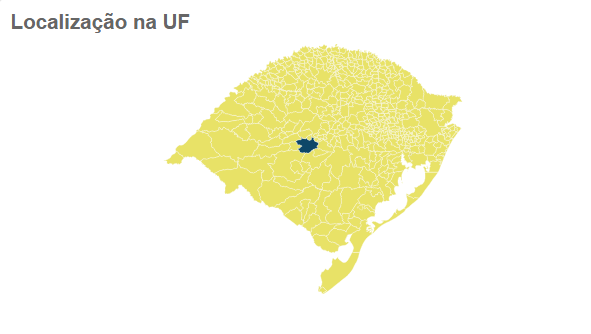 Figura 1 – Localização do Município de Santa Maria no Rio Grande do Sul. Fonte: IBGE, 2017.No caso de tabelas e quadros pode-se também considerar o uso de uma ou duas colunas, conforme a necessidade, devendo a legenda ser colocada na parte superior, seguindo as demais especificações usadas para as figuras.3.2  Citações	Para as citações deve-se manter uma padronização, sendo recomendado o uso do padrão definido pela ABNT. Em caso de dúvidas quanto às normas para referências sugere-se que seja consultada a página http://w3.ufsm.br/biblioteca/phocadownload/Manual_de_Dissertacoes_e_Teses-2015.pdf (UNIVERSIDADE FEDERAL DE SANTA MARIA, 2015).Como exemplo considere: Ackerman et al. (1973), Gemael (1994), Neusch (1999), Goodchild et al. (1993) e IBGE (2001). Em situações onde se tem dois autores pode-se citar os nomes dos dois autores, ao invés de utilizar “et al.”.3.3  Estilos	Na criação deste documento alguns estilos foram criados, seguindo as especificações descritas. No quadro 1 são apresentados os estilos criados, bem como as especificações de cada um deles.Quadro 1 – Estilos criados na definição deste documento.4  Conclusões	A comissão reforça que o artigo submetido deverá seguir os estilos especificados neste texto e o arquivo deverá ser enviado no formato WORD, de modo que o Comitê Científico possa inserir caixas de comentários aos autores, durante o processo de revisão.Para evitar problemas, a comissão sugere que antes de enviar o artigo para submissão, os autores se certifiquem que todas as figuras, equações e imagens estejam corretas após a conversão e também se a versão a ser enviada é realmente a definitiva. A organização do evento comunica que não fará modificações ou edições no texto enviado, exceto a inserção da página inicial e final (ver Seção 2), e não assume nenhuma responsabilidade caso seja publicada uma versão desatualizada, quando forem enviadas múltiplas versões.Para facilitar o manuseio dos arquivos, a comissão solicita aos autores que compactem os arquivos pdf com o programa winzip ou winrar antes de enviar. Além disso, solicita-se nomear os arquivos com os seguintes caracteres: sobrenome no autor principal e palavra chave do título do artigo. Por exemplo, considerando o primeiro artigo da seção Referências (nesta página) o nome do arquivo seria Ackermann_triangulation.doc. Caso os autores, por alguma razão excepcional, necessitem substituir a versão anteriormente enviada, recomenda-se acrescentar ao nome do artigo a letra v seguida da data da versão. No caso do exemplo anterior ficaria: Ackermann_triangulation_ v_20_01_17.pdf.	Em caso de dúvidas quanto à formatação, entre em contato com a comissão organizadora por intermédio do endereço eletrônico cbtr2017@gmail.com.Agradecimentos	Os autores destas normas agradecem a professora Rosângela Custódio Cortez Thomas, Roberson da Rocha Buscioli e Francisco Barbosa do Nascimento Filho da Universidade Estadual Paulista (Unesp), Campus Rosana,  pelo auxílio na elaboração destas normas.	Caso esta seção conste de seu artigo não é necessário numerá-la como nas seções anteriores. A seção referências também não precisa ser numerada, como mostrado abaixo. ReferênciasACKERMANN, F.; EBNER, H.; KLEIN, H. Block triangulation with independent models. Photogrammetric Engineering, V. 39, p. 967-981, 1973.GEMAEL, C. Introdução ao ajustamento de observações: aplicações geodésicas. Curitiba: Editora da UFPR, 1994. 319p.GOODCHILD, M.; BRADLEY, P.; STEYAERT,  Environmental modeling with GIS. New York: Oxford University Press, 1993. 488p.IBGE. SIRGAS – Sistema de Referência Geocêntrico para as Américas. Disponível em: <http://www.ibge.gov.br/home/geociencias/geodesia/default_sirgas_int.shtm>. Acesso: 15 outubro 2011.IBGE. Cidades. Santa Maria-RS. Disponível em: <http://cidades.ibge.gov.br/v3/cidades/municipio/4316907> Acesso em: 19 janeiro 2017.LAURINI, R.; THOMPSON, D. Fundamental of spatial information systems. : Academic Press, 1992. 680p.NEUSCH, T. Multi-frequency and multi-polarization synthetic aperture radar for modeling hydrological parameters. 1999. 128p. PhD Thesis - University of Karlsruhe, Karlsruhe.UNIVERSIDADE FEDERAL DE SANTA MARIA. Pró-Reitoria de Pós-Graduação e Pesquisa. Manual de Dissertações e Teses da UFSM: estrutura e apresentação. Universidade Federal de Santa Maria, Pró-Reitoria de Pós-Graduação e Pesquisa, Sistema de Bibliotecas da UFSM, Editora da UFSM – Santa Maria: Editora da UFSM,  2015.MargemDimensão (cm)Superior2,5Inferior2,5Esquerda2,0Direita2,0Cabeçalho2,0Rodapé2,0EstiloEspecificaçõestitulo_artigoTimes New Roman, negrito, maiúscula, centralizada, 14pts.autoresTipo Times New Roman (padrão), caixa alta, centralizada, 10pts.endereçoTipo padrão, normal, centralizada, 10pts.resumo_abstractTipo padrão, normal, recuo de 1cm a esquerda e a direita, 10pts.normalTipo padrão, normal, justificado, com endentação de 1cm na primeira linha, espaço simples, 10pts.seçãoTipo padrão, maiúsculo, negrito, 10pts.sub-seçãoTipo padrão, minúsculo, negrito, 10pts.equaçãoCentralizada e com o número tabulado à direita.